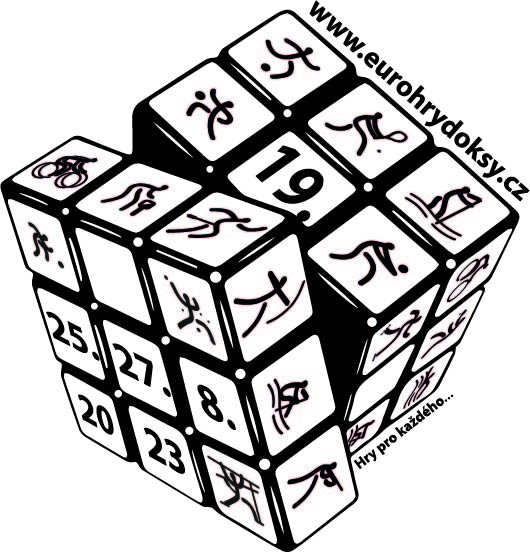 Prohlášení zákonných zástupcůJméno a příjmení účastníka: ....................................................................................Datum narození: ...................................Adresa ulice: ......................................... č.p.: ......................Město: ................................................... PSČ: .....................Dítě je pojištěncem zdravotní pojišťovny: ..............................................................Jméno a příjmení matky: ............................................... Mobil: ..................................č. OP: ………………………………………………………Jméno a příjmení otce: .................................................. Mobil: ..................................č. OP: ………………………………………………………Prohlášení zákonných zástupců dítěte:Prohlašuji, že syn/dcera______________________________________________________ je schopen/na zúčastnit se EURO HER DOKSY 2023, které se konají od 25.8. do 27.8. 2023 na sportovištích po celých Doksech, bez omezení.Potvrzuji svým podpisem, že jsem se seznámil/a s programem a pravidly soutěží.Beru na vědomí, že dcera/syn absolvuje EURO HRY DOKSY 2023 na vlastní nebezpečí.V ................................................. dne .........................................................................................................Podpis zákonného zástupce